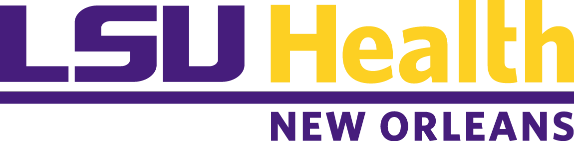 CURRICULUM VITAEDanielle E. LevittCurrent Title:			Postdoctoral Fellow, Department of Physiology Business Address:		Department of Physiology						1901 Perdido Street						Medical Education Building, Room 7205						New Orleans, LA 70112Business Telephone:		(504) 568-2804Cell Phone:			(469) 396-3164E-mail:				dlevit@lsuhsc.eduEducation:Undergraduate: 			The University of Texas at Dallas, Richardson, TX (2005 - 2009)						B.A. Psychology, 2009Graduate: 				University of North Texas, Denton, TX (2013 - 2018)						M.S. Kinesiology, 2015						Ph.D. Biology/Exercise Physiology, 2018Postdoctoral: 		Louisiana State University Health Sciences Center, New Orleans, LA (2018 - Present)		PhysiologyCertifications and credentials:	2003 – 2011 		Adult CPR, AED, and First Aid- American Heart Association2010 – 2015	  	Certified Personal Trainer – National Academy of Sports Medicine 2010 – Present  		Texas Educator Certification (Composite science, grades 8-12)2010 – Present		Performance Exercise Specialist – National Academy of Sports Medicine2011 – Present  		Adult CPR, AED, and First Aid – American Red Cross2013 – Present  		Bloodborne Safety Training – University of North Texas2013 – Present  		Human Participant Protections Education for Research Teams – National Institute of Health (NIH)2016 – Present	Certified Strength and Conditioning Specialist – National Strength and Conditioning Association (NSCA); recertified with distinction (2017)2014 – Present 		Dual-energy X-ray Absorptiometry – University of North Texas2014 – Present		Bloodborne Safety Level 2 Certification – University of North Texas2016 – Present		Certified Strength and Conditioning Specialist – National Strength and Conditioning Association (NSCA); recertified with distinction (2017)Academic, Professional, and Research Appointments:2010-2013 		Science Department				Teacher (Courses taught: Physics 1, Plano West Senior High School 		Pre-AP Physics 1, Anatomy & Plano, TX   						Physiology, Environmental Systems)2013-2018		Applied Physiology Laboratory		Graduate Research Assistant			University of North TexasDenton, TX2013-2018		Department of Kinesiology,			Graduate Teaching Fellow			Health Promotion and RecreationUniversity of North Texas, Denton, TX2018-Present	Department of Physiology			Postdoctoral Fellow			Louisiana State University Health 			Sciences Center, New Orleans, LAMembership in Professional Organizations:2013 – present	American College of Sports Medicine 2014 – present 	The American Physiological Society2014 – present	National Strength and Conditioning Association 2014 – present	American College of Sports Medicine, Texas Chapter2018 – present	Postdoctoral Association, LSUHSC, (Secretary 2018-2019)2018 – present	Association for Women in Science - Southern Louisiana Chapter2018 – present 	American Association for the Advancement of Science 2019 – present	National Hispanic Science NetworkAwards and Honors:2005 – 2009 	Academic Excellence Scholarship, University of Texas at Dallas2010 – 2011 	Beginning Teacher of the Year, Plano West Senior High School2014	Jess E. Cearley Award in Kinesiology, Department of Kinesiology, Health Promotion and Recreation, University of North Texas2014	Travel Award, College of Education, University of North Texas2014 – 2015 	Graduate Assistance Tuition Scholarship, Department of Kinesiology, Health Promotion, and Recreation, University of North Texas2015	Membership Poster Award, Annual Meeting of the American College of Sports Medicine – Texas Chapter 2015	Teaching Fellow of the Year (departmental level), Department of Kinesiology, Health Promotion, and Recreation, University of North Texas2015	Travel Award, Federation of American Societies for Experimental Biology (FASEB) Maximizing Access to Research Careers (MARC) program2015	Travel Award, College of Education, University of North Texas2015	Travel Award, College of Arts and Sciences, University of North Texas2015 – 2016	NSCA Challenge Scholarship, National Strength and Conditioning Association2015 – 2016	Ken Bahnsen Scholarship, Department of Kinesiology, Health Promotion, and Recreation, University of North Texas2015 – 2016 	Victor and Flo Rodriguez Scholarship, Department of Kinesiology, Health Promotion, and Recreation, University of North Texas2016	College of Education 2015 Outstanding Thesis Award2016	Manuscript Award (2nd place), Annual Meeting of the American College of Sports Medicine – Texas Chapter2016	Teaching Fellow of the Year (departmental level), Department of Kinesiology, Health Promotion, and Recreation, University of North Texas 2016	Teaching Fellow of the Year (university level), University of North Texas2016	Travel Award, College of Education, University of North Texas2016	Travel Award, College of Arts and Sciences, University of North Texas2016 – 2017	NSCA Women’s Scholarship, National Strength and Conditioning Association2016 – 2017	Ken Bahnsen Scholarship, Department of Kinesiology, Health Promotion, and Recreation, University of North Texas2016 – 2017 	Victor and Flo Rodriguez Scholarship, Department of Kinesiology, Health Promotion, and Recreation, University of North Texas2017	National Graduate Student Writing Award Honorable Mention, American Kinesiology Association2017	Manuscript Award (3rd place), Annual Meeting of the American College of Sports Medicine – Texas Chapter2017	Travel Award, Toulouse Graduate School, University of North Texas2017	Travel Award, College of Education, University of North Texas2017	Travel Award, College of Arts and Sciences, University of North Texas2017 – 2018	Ken Bahnsen Scholarship, Department of Kinesiology, Health Promotion, and Recreation, University of North Texas2017 – 2018	Peggy Richardson Scholarship, Department of Kinesiology, Health Promotion, and Recreation, University of North Texas2019	Martin Frank Diversity Travel Award, American Physiological Society2019	Junior Investigator Award, Research Society on AlcoholismTEACHING EXPERIENCE AND RESPONSIBILITIESFormal Course Responsibilities:Undergraduate Courses Taught Teaching Assistantships Guest LecturesStudents Trained: High School Students:2019			Jasmin Elnaggar, Summer Research InternRESEARCH AND SCHOLARSHIPGrants and Contracts:ACTIVE:F32 AA027982-01A1 						                   	12/01/2019–11/30/2021NIH/NIAAA											$122,836Alcohol-induced skeletal muscle dysregulation in SIV/HIV: Mitochondrial-mediated mechanismsThe goal of this project is to test PGC-1beta as a mechanism for alcohol-induced mitochondrial dysfunction in SIV/HIV.Role: Principal InvestigatorCOMPLETE:T32 AA007577 (Molina)								09/01/2009–11/30/2019NIH/NIAAA											$402,449/yearBiomedical Alcohol Research Training ProgramThe goal is to educate and train pre and postdoctoral fellows for careers as independent scientists in the field of alcohol research. Role: Postdoctoral Trainee, July 2018-September 2019Graduate Research Grant (Doctoral)						09/01/2016-08/31/2018National Strength and Conditioning Association Foundation		$15,000The effect of post-exercise alcohol consumption on resistance exercise-induced mTOR pathway signaling and protein synthesis The goal was to investigate the alcohol-mediated changes in resistance exercise-induced increases in signaling downstream of mTORC1 and 24-hour muscle protein synthesis in men.Role: Principal InvestigatorStudent Research Development Award (Doctoral)				09/01/2016-08/31/2017American College of Sports Medicine, Texas Chapter			$1,500Effect of alcohol ingestion after heavy resistance exercise on upstream inhibitors of mTOR signaling in men The goal was to investigate the alcohol-mediated changes in activation state of inhibitors upstream of mTORC1 after resistance exercise in men. Role: Principal InvestigatorGraduate Research Grant (Master’s)						09/01/2014-08/31/2016National Strength and Conditioning Association Foundation		$7,434Post-exercise alcohol, muscular performance, and cytokine response in womenThe goal was to investigate the effect of alcohol after muscle-damaging exercise on strength recovery and changes in inflammatory capacity in women.Role: Principal InvestigatorStudent Research Development Award (Master’s)				09/01/2014-08/31/2015American College of Sports Medicine, Texas Chapter			$500The effect of alcohol ingestion on the resistance exercise induced immune response in womenThe goal was to investigate the effect of alcohol after heavy resistance exercise on changes in inflammatory capacity in women.Role: Principal InvestigatorThesis Support Grant									09/01/2014-08/31/2015College of Education, University of North Texas				$500Post-exercise alcohol, muscular performance, and cytokine response in women The goal was to investigate the effect of alcohol after muscle-damaging exercise on changes in inflammatory capacity in women.Role: Principal InvestigatorNOT FUNDED:F32 AA027982 (Levitt-Budnar) 						           09/01/2019–08/31/2021NIH/NIAAA											 $212,557Alcohol-induced skeletal muscle dysregulation in SIV/HIV: Mitochondrial-mediated mechanismsThe goal of this project is to test PGC-1beta as a mechanism for alcohol-induced mitochondrial dysfunction in SIV/HIV.Role: Principal InvestigatorPublications:Journal Articles (Refereed)Vingren, JL, Budnar, Jr., RG, McKenzie, AL, Duplanty, AA, Luk, HY, Levitt, DE, and Armstrong, LE. (2016). The acute testosterone, growth hormone, cortisol, and interleukin-6 response to 164-km road cycling in a hot environment. Journal of Sports Sciences, 34(8): 694-699.Levitt, DE, Jackson, AW, and Morrow, Jr., JR. (2016). An analysis of the medical costs of obesity for fifth graders in California and Texas. International Journal of Exercise Science, 9(1): 26-33.Luk, HY, McKenzie, AL, Duplanty, AA, Budnar, RG, Levitt, D, Fernandez, A, Lee, EC, Armstrong, LE, and Vingren, JL. (2016). Leukocyte subset changes in response to a 164-km road cycle ride in a hot environment. International Journal of Exercise Science, 9(1): 34-46.Levitt, DE, Duplanty, AA, Budnar, Jr., RG, Luk, HY, Fernandez, A, Layman, TJ, Fancher, DL, Hill, DW, McFarlin, BK, and Vingren, JL. (2016). The effect of post-resistance exercise alcohol ingestion on lipopolysaccharide-stimulated cytokines. European Journal of Applied Physiology, 116: 311-318.Donahue, RB, Vingren, JL, Duplanty, AA, Levitt, DE, Luk, HY, and Kraemer, WJ. (2016). Acute effect of whole-body vibration warm-up on footspeed quickness. Journal of Strength and Conditioning Research, 30(8): 2286-2291.Luk, HY, Levitt, DE, Lee, EC, Ganio, MS, McDermott, BP, Kupchak, BR, McFarlin, BK, Hill, DW, Armstrong, LE, and Vingren, JL. (2016). Pro- and anti-inflammatory cytokine responses to a 164-km road cycle ride in a hot environment. European Journal of Applied Physiology, 116(10): 2007-2015.Duplanty, AA, Budnar, RG, Luk, HY, Levitt, DE, Hill, DW, McFarlin, BK, Huggett, DB, and Vingren, JL. (2017). Effect of acute alcohol ingestion on resistance exercise induced mTORC1 signaling in human muscle. Journal of Strength and Conditioning Research, 31(1): 54-61.Henning, AL, Levitt, DE, Vingren, JL, and McFarlin, BK. (2017). Measurement of T-cell telomere length using amplified-signal FISH staining and flow cytometry. Current Protocols in Cytometry, 79(1):7.47.1-7.47.10. PMID: 28386694. DOI: 10.1002/cpcy.11.Levitt, DE, Luk, HY, Duplanty, AA, Hill, DW, McFarlin, BK, and Vingren, JL. (2017). Effect of alcohol after muscle damaging resistance exercise on muscular performance recovery and inflammatory capacity in women. European Journal of Applied Physiology, 117(6): 1195-1206.  Kupchak, BR, Kazman, JB, Vingren, JL, Levitt, DE, Lee, EC, Oliver Chen, CY, Williamson, KH, Armstrong, LE, Deuster, PA. (2017). Blood hemostatic changes during an ultra-endurance road cycling event in a hot environment. Wilderness & Environmental Medicine, 28(3): 197-206.Vingren, JL, Curtis, JH, Levitt, DE, Duplanty, AA, Lee, EC, McFarlin, BK, and Hill, DW. (2018). Adding resistance training to the standard of care for inpatient substance abuse treatment in men with human immunodeficiency virus improves skeletal muscle health without altering cytokine concentrations. Journal of Strength and Conditioning Research, 32(1): 76-82. doi: 10.1519/JSC.0000000000002289.Levitt, DE, Idemudia, NO, Cregar, CM, Duplanty, AA, Hill, DW, and Vingren, JL. (2018). Alcohol after resistance exercise does not affect muscle power recovery. Journal of Strength and Conditioning Research. Ahead-of-print. PMID: 29385007. DOI: 10.1519/JSC.0000000000002455Duplanty, AA, Levitt, DE, Hill, DW, McFarlin, BK, DiMarco, NM, and Vingren, JL. (2018). Resistance training is associated with higher bone mineral density among young adult male distance runners independent of physiological factors. Journal of Strength and Conditioning Research. 32(6): 1594-1600. DOI: 10.1519/JSC.0000000000002504.Luk, H-Y, Levitt, DE, Boyett, JC, Rojas, S, Flader, S, McFarlin, BK, and Vingren, JL. (2019). Resistance exercise-induced hormonal response promotes satellite cell proliferation in untrained men but not in women. American Journal of Physiology- Endocrinology and Metabolism. 317(2): E421-E432. PMID: 31237450. DOI: 10.1152/ajpendo.00473.2018. Selmi, O, Goncalves, B, Ouergui, I, Levitt, DE, Sampaio, J, and Bouassida, A. (2019). Influence of well-being indices and recovery state on the technical and physiological aspects of play during small-sided games. Journal of Strength and Conditioning Research. Ahead-of-print. PMID: 31403575. DOI: 10.1519/JSC.0000000000003228.Levitt, DE, Adler, KA, and Simon, L. (2019). HEMA 3 staining: A simple alternative for the assessment of myoblast differentiation. Current Protocols in Stem Cell Biology, 51: e101. DOI: 10.1002/cpsc.101.Manuscripts in preparation:Selmi, O, Ouergui, I, Marzouki, H, Levitt, DE, and Bouassida, A. (under review). Influence of intense training cycle and psychometric status on biological markers and neuromuscular fatigue in soccer players. Science & Sports. Selmi, O, Ouergui, I, Levitt, DE, and Bouassida, A. (under review). Small-sided games are perceived to be more enjoyable than high-intensity interval training in soccer despite similar exercise intensity. Science & Sports.Levitt, DE, Yeh, A, Adler, KA, Cook, G, Molina, PE, Edwards, S, and Simon, L. (in final preparation). Chronic alcohol delays recovery after hind limb immobilization in female rats.Vingren, JL, Boyett, JC, Lee, EC, Levitt, DE, Luk, HY, McDermott, BP, Munoz, CX, Ganio, MS, Hill, DW, Armstrong, LE. (in final preparation). Ibuprofen does not alter circulating cytokine or leukocyte population responses to a 164-km road cycling event in a hot environment. Levitt, DE, Luk, H-Y, Boyett, JC, Moses, SA, McFarlin, BK, Hill, DW, and Vingren, JL. (in preparation). Alcohol after resistance exercise and whey protein does not alter mTOR pathway signaling or 24-hour muscle protein synthesis. Levitt, DE, and Vingren, JL. (in preparation). Alcohol and resistance exercise: Independent and combined effects on mTOR pathway signaling and protein synthesis in skeletal muscle.Vingren, JL, Boyett, JC, Duplanty, AA, Levitt, DE, Luk, HY, Budnar, RG, Hill, DW, McFarlin, BK. (in preparation). Effect of acute alcohol ingestion on resistance exercise-induced androgen and glucocorticoid receptor response in human muscle.Peer-Reviewed Abstracts (poster presentation unless noted; **mentee presenter):Levitt, DE, Luk, HY, Duplanty, AA, Budnar, RG, Fernandez, A, Layman, TJ, McKenzie, AL, Lee, EC, Armstrong, LE, Hill, DW, McFarlin, BK, and Vingren, JL. (July 2014). The pro-inflammatory cytokine response to ultra-endurance cycling in an extreme environment. The National Strength and Conditioning Association's National Conference, Las Vegas, NV.Budnar, RG, Vingren, JL, Duplanty, AA, Fernandez, A, McKenzie, AL, Luk, HY, Levitt, DE, Layman, TJ, Hill, DW, McFarlin, BK, Williamson, K, and Armstrong, LE. (July 2014). Acute hormonal response to 164 km road cycling in a hot environment. The National Strength and Conditioning Association’s National Conference, Las Vegas, NV.Duplanty, AA, Budnar, RG, Luk, HY, Fernandez, A, Levitt, DE, Venable, AS, Hill, DW, DiMarco, NM, McFarlin, BK, and Vingren, JL. (July 2014). Effect of resistance training on bone mineral density in male runners. The National Strength and Conditioning Association's National Conference, Las Vegas, NV.Fernandez, A, Duplanty, AA, Budnar, RG, Luk, HY, Levitt, DE, Layman, TJ, Hill, DW, and Vingren, JL. (July 2014). Exercise intervention on performance measures related to cardiovascular and neuromuscular health in HIV+ women recovering from substance abuse. The National Strength and Conditioning Association's National Conference, Las Vegas, NV. Luk, HY, Levitt, DE, Duplanty, AA, Budnar, RG, Fernandez, A, Layman, TJ, McKenzie, AL, Lee, EC, Armstrong, LE, Hill, DW, McFarlin, BK, and Vingren, JL. (July 2014). The effect of ultra-endurance cycling in a hot environment on TH2 cytokines. The National Strength and Conditioning Association's National Conference, Las Vegas, NV.Layman, TJ, Duplanty, AA, Budnar, RG, Luk, HY, Cregar, CM, Idemudia, NO, Fernandez, A, Levitt, DE, Hill, DW, and Vingren, JL. (July 2014). Binge drinking following heavy eccentric resistance exercise: Effect on muscle power recovery in women.  The National Strength and Conditioning Association’s National Conference, Las Vegas, NV.Levitt, DE, Jackson, AW, and Morrow, Jr., JR. (February 2015). Elevated medical costs for obese fifth graders in California and Texas. Annual meeting of the American College of Sports Medicine – Texas Chapter, Austin, TX.Levitt, DE and Vingren, JL. (March 2015). Effect of blood storage time on inflammatory biomarkers. Graduate Exhibition, University of North Texas, Denton, TX.Luk, HY, Duplanty, AA, Levitt, DE, Budnar, RG, McFarlin, BK, Hill, DW, and Vingren, JL. (June 2015). Increased satellite cell proliferation when cultured with post-exercise serum: Role of testosterone? Annual Conference of the European College of Sport Science, Malmo, Sweden.Cloutier, RM, Budnar, R, Levitt, D, Olivares, S, Wright, P, Takavoli, K, Dalai, M, Richardson, M, Gee, D, Trost, Z, Blumenthal, H, and Vingren, J. (May 2015). Exploring the relationship between alcohol craving, pain catastrophizing, and self-reported anxiety in the context of experimental back injury. The 27th annual meeting of the Association for Psychological Science, New York City, NY.Levitt, DE, Jackson, AW, Morrow, Jr., JR. (May 2015). Elevated medical costs for obese fifth graders in California and Texas. Annual meeting of the American College of Sports Medicine, San Diego, CA.Budnar, RG, Levitt, DE, Luk, H, Fernandez, A, Duplanty, AA, Layman, TJ, Blumenthal, H, Trost, Z, and Vingren, JL. (May 2015). Alcohol consumption 24h following eccentric low back muscle damage on muscular performance recovery in untrained individuals. Annual meeting of the American College of Sports Medicine, San Diego, CA.Vingren, JL, Duplanty AA, Budnar RG, Luk H, Levitt DE, Fernandez A, Hill, DW, and DiMarco NM. (May 2015). Greater total and regional bone mineral density in adult male long-distance runners who resistance train. Annual meeting of the American College of Sports Medicine, San Diego, CA.Levitt, DE, Duplanty, AA, Budnar, RG, Luk, HY, Fernandez, A, Layman, TJ, Fancher, DL, McFarlin, BK, Hill, DW, and Vingren, JL. (July 2015). The effect of alcohol consumption after heavy resistance exercise on lipopolysaccharide-stimulated IL-1β, TNF-α, and IL-10. The National Strength and Conditioning Association’s National Conference, Orlando, FL.Vingren JL, Budnar RG, Duplanty AA, Levitt DE, Luk H, Fernandez A, and Hill, DW. (July 2015). Effect of ethanol ingestion on the acute hormonal response to heavy resistance exercise in women. The National Strength and Conditioning Association’s National Conference, Orlando, FL.Henning, AL, Levitt, DE, Vingren, JL, and McFarlin, BK. (June 2016). Using intracellular amplified nucleic acid detection technique to measure telomere length in individual T-cell subsets. CYTO, Seattle, WA.Levitt, DE, Duplanty, AA, Luk, HY, Budnar, Jr., RG, Fernandez, A, Hill, DW, McFarlin, BK, and Vingren, JL. (July 2016). Effect of acute alcohol ingestion on resistance exercise induced mTOR signaling in men. The National Strength and Conditioning Association’s National Conference, New Orleans, LA. *Oral presentationVingren, JL, Duplanty, AA, Budnar, Jr., RG, Levitt, DE, Luk, HY, Fernandez, A, McFarlin, BK, and Hill, DW. (July 2016). Effect of ethanol ingestion on the androgen receptor response to heavy resistance exercise. The National Strength and Conditioning Association’s National Conference, New Orleans, LA.Luk, HY, Duplanty, AA, Budnar, Jr., RG, Levitt, DE, Fernandez, A, McFarlin, BK, Hill, DW, and Vingren, JL. (July 2016). Glucocorticoid receptor content after heavy squat exercise is not affected by acute ethanol consumption. The National Strength and Conditioning Association’s National Conference, New Orleans, LA.Cartas, KP, Levitt, DE, Luk, HY, McFarlin, BK, Armstrong, LE, Hill, DW, Kupchak, BR, McKenzie, AL, Williamson, KH, Kunces, LJ, Munoz, CX, Lee, EC, and Vingren JL. (July 2016). Ibuprofen does not affect changes in leukocyte subsets in response to ultra-endurance cycling in the heat, The National Strength and Conditioning Association’s National Conference, New Orleans, LA.South, ME, Levitt, DE, Luk, HY, Kupchak, BR, Ganio, M, McDermott, B, Kunces, LJ, Munoz, CX, Lee, EC, Armstrong, LE, McFarlin, BK, Hill, DW, and Vingren JL. (July 2016). The effect of ibuprofen on pro-inflammmatory cytokines in response to ultra-endurance cycling in the heat. The National Strength and Conditioning Association’s National Conference, New Orleans, LA.Rojas, S, Levitt, DE, Luk, HY, McKenzie, AL, Ganio, M, McDermott, B, Williamson, KH, Munoz, CX, Lee, EC, Armstrong, LE, McFarlin, BK, Hill, DW, and Vingren JL. (July 2016). Effect of ibuprofen on anti-inflammatory cytokine responses to ultra-endurance cycling in a high temperature environment. The National Strength and Conditioning Association’s National Conference, New Orleans, LA.Levitt, DE, Luk, HY, Duplanty, AA, Hill, DW, McFarlin, BK, and Vingren, JL. (March 2017). Post-eccentric exercise alcohol ingestion and LPS-stimulated cytokines in resistance-trained women. Advances in Skeletal Muscle Biology in Health and Disease, Gainesville, FL.Luk, HY, Levitt, DE, Boyett, JC, Rojas S, Flader, SM, McFarlin BK, and Vingren JL. (March 2017). Effect of the transient resistance exercise-induced hormonal response on satellite cell activity: A pilot study. Advances in Skeletal Muscle Biology in Health and Disease, Gainesville, FL. Hosokawa, Y, Zinn, JR, Wright, S, Leduc, M, Howard, E, Casa, DJ, Stearns, RL, Huggins, RA, Adams, WM, Jardine, J, Davis, RJ, Armstrong, LE, Vingren, J, Levitt, D, Ganio, MS, McDermott, BP, Williamson, K, McKenzie, AL, Munoz, CX, Kunces, LJ, and Lee, EC. (May 2017). LPS-induced TLR4 activation during prolonged running and cycling events in hot and humid environments. Experimental Biology, Chicago, IL.Levitt, DE, Luk, HY, Rojas, S, Duplanty, AA, Hill, DW, McFarlin, BK, and Vingren, JL. (July 2017). Acute post-resistance exercise alcohol consumption does not alter muscular performance recovery in women. The National Strength and Conditioning Association’s National Conference, Las Vegas, NV. Vingren, JL, Levitt, DE, Luk, HY, Boyett, JC, Rojas, S, South, M, Budet, M, Comer, C, Hill, DW, McFarlin, BK. (July 2017). Effect of a resistance breathing mask on the acute growth hormone response to resistance exercise. The National Strength and Conditioning Association’s National Conference, Las Vegas, NV.Boyett, JC, Levitt, DE, Luk, HY, Rojas, S, Duplanty, AA, Hill, DW, McFarlin, BK, and Vingren, JL. (July 2017). Post-resistance exercise alcohol ingestion influence on circulating leukocytes in resistance trained females. The National Strength and Conditioning Association’s National Conference, Las Vegas, NV.Rojas, S, Luk HY, Levitt, DE, Boyett, JC, Flader, SM, Hill, DW, McFarlin, BK, and Vingren, JL. (July 2017). Effect of heavy upper body resistance exercise followed by a muscle damage protocol on circulating leukocytes. The National Strength and Conditioning Association’s National Conference, Las Vegas, NV.Levitt, DE, Vande Stouwe, C, Simon, L, and Molina, PE. Glucose-insulin dynamics in SIV-infected female rhesus macaques: Impact of alcohol and ovarian hormone loss. (March 2019). Alcohol-Induced End Organ Diseases, Gordon Research Seminar and Conference, Ventura, CA. Primeaux, SD, Brashear MM, Ferguson, TF, Yeh, AY, Levitt, DE, Simon, L, and Molina, PE. Hazardous alcohol drinking in persons living with HIV is associated with a higher incidence of dysglycemia following glucose challenge. (March 2019). Alcohol-Induced End Organ Diseases, Gordon Research Conference, Ventura, CA.Levitt, DE, Simon, L, and Molina, PE. (April 2019). Chronic binge alcohol and ovariectomy reduce markers of mitochondrial biogenesis and function in skeletal muscle of SIV-infected female macaques. Experimental Biology, Orlando, FL.Luk, H-Y, Levitt, DE, Boyett, J, Rojas, S, McFarlin, BK, and Vingren, JL. (May 2019). Resistance exercise-induced hormonal response promotes satellite cell proliferation in untrained men. Annual meeting of the American College of Sports Medicine, Orlando, FL.Vingren, JL, Levitt, DE, Boyett, J, Luk, H-Y, Moses, S, McFarlin, BK, and Hill, DW. (May 2019). Acute alcohol ingestion after resistance exercise does not alter phosphorylation of upstream proteins in the mTOR signaling pathway. Annual meeting of the American College of Sports Medicine, Orlando, FL.Levitt, DE, Welsh, D, Ferguson, TF, Simon, L, and Molina, PE. (June 2019). Predictors of fat-free body mass in people living with HIV and hazardous alcohol use. 42nd Annual Research Society on Alcoholism Scientific Meeting, Minneapolis, MN.**Elnaggar, JE, Levitt, DE, Molina, PE, Simon, L. (July 2019). Alcohol-mediated dysregulation of mitochondrial protein expression in skeletal muscle of SIV-infected female rhesus macaques. Summer Student Research Day, New Orleans, LA. *1st place high school student category department-wide, 2nd place high school category overall.Levitt, DE, Simon, L, and Molina, PE. (September 2019). Chronic alcohol and ovariectomy reduce expression of mitochondrial-related genes in skeletal muscle of SIV-infected female rhesus macaques. National Heart, Lung, and Blood Institute 5th Annual Mitochondrial Biology Symposium on Mitochondrial Networks and Mitochondrial Energetics, Bethesda, MD.Levitt, DE, Simon, L, and Molina, PE. (October 2019). Chronic alcohol and ovariectomy reduce expression of mitochondrial-related genes in skeletal muscle of SIV-infected female rhesus macaques. National Hispanic Science Network 19th International Conference, New Orleans, LA. *Oral presentation.Primeaux, SD, Brashear MM, Ferguson, TF, Yeh, AY, Levitt, DE, Simon, L, and Molina, PE. (Submitted for April 2020). Unhealthy alcohol use is associated with a higher prevalence of dysglycemia in persons living with HIV. Experimental Biology, San Diego, CA.Levitt, DE, Simon, L, and Molina, PE. (Submitted for April 2020). Myoblast mitochondrial adaptation to chronic alcohol administration. Experimental Biology, San Diego, CA.Conference Participation:Oral presenter. The effect of alcohol ingestion on the resistance exercise induced immune response in women. Student Research Development Awardee Presentation (Master’s). Annual meeting of the American College of Sports Medicine – Texas Chapter, Fort Worth, TX.Oral presenter. Effect of alcohol ingestion after heavy resistance exercise on upstream inhibitors of mTOR signaling in men. Student Research Development Awardee Presentation (Doctoral). Annual meeting of the American College of Sports Medicine – Texas Chapter, College Station, TX.Discussion leader, Session: Translational/Therapeutic Developments in Alcohol-Induced Tissue Injury, Gordon Research Seminar (Topic: Alcohol-Induced Tissue Injury: Exploring Pathophysiology, Translational Developments and Experimental Models Used in Alcohol Research), Ventura, CA, March 24, 2019.Judge. American Physiological Society Barbara A. Horwitz and John M. Horowitz Undergraduate Research Awards, Experimental Biology, Orlando, FL, April 7, 2019.Symposium co-chair. Symposium: Alcohol-mediated skeletal muscle metabolic dysfunction. Research Society on Alcoholism, Minneapolis, MN, June 26, 2019.Poster Judge. National Hispanic Science Network 19th International Conference, New Orleans, LA, October 10, 2019.Oral presenter. Chronic alcohol and ovariectomy reduce expression of mitochondrial-related genes in skeletal muscle of SIV-infected female rhesus macaques. Session: Young Investigator’s Panel. National Hispanic Science Network 19th International Conference, New Orleans, LA, October 11, 2019.Symposium organizer/co-chair. Symposium: Epigenomics in metabolic health and disease. Experimental Biology, San Diego, CA, April, 2020.Invited Seminars and Talks:“Alcohol and resistance exercise” Kinesiology Seminar, Texas Woman’s University, Denton, TX, September 2017.“Alcohol and exercise: Do they mix?” Department of Physiology Seminar Series, Louisiana State University Health Sciences Center-New Orleans, October 2017.“Alcohol-mediated skeletal muscle mitochondrial dysfunction: Insights from non-human primates” Alcohol and Drug Abuse Center of Excellence Semiannual Scientific Retreat, December 18, 2019.Journal Activities:Guest Reviewer:2015-present		Reviewer, Journal of Strength and Conditioning Research 2015-present		Reviewer, International Journal of Exercise Science2018-present		Reviewer, Sports Medicine2018-present		Reviewer, Biomedicine and Pharmacotherapy2019-present		Reviewer, Contemporary Clinical Trials CommunicationsSERVICE ACTIVITIESUniversity/Institutional Service: 2015-2016		Graduate student member, Kinesiolgy, Health Promotion, and Recreation (KHPR) Department Chair Search Committee, University of North Texas (UNT) 2016-2018		Graduate Student Representative, Department of KHPR, UNT Nov. 2, 2018	Poster Judge, Graduate Research Day, LSUHSC, New Orleans, LADec. 18, 2018	Moderator for Panel Discussion: Research Funding & Initiatives Related to Veteran Health, Alcohol and Drug Abuse Center of Excellence (ADACE) Retreat, LSUHSC, New Orleans, LASpring 2019		Organizing Committee member, Alcohol and Drug Abuse Center of Excellence (ADACE) Spring Retreat, LSUHSC, New Orleans, LANov. 8, 2019	Poster Judge, Graduate Research Day, LSUHSC, New Orleans, LA2019-Present	Co-Chair and Organizer, ADACE Postdoctoral Fellow Seminar Series, LSUHSC, New Orleans, LANational Service:February 2015	Volunteer, assisted with logistics for Annual Meeting of the American College of Sports Medicine, Texas Chapter, Austin, TXMarch 2016	Volunteer, assisted with logistics for Annual Meeting of the American College of Sports Medicine, Texas Chapter, College Station, TXSpring 2017	Grant reviewer, National Strength and Conditioning Association FoundationSummer 2017	Field tester for Professional Skills Training Course: Professional Integrity and Publishing Ethics, American Physiological SocietySpring 2019	Grant reviewer, National Strength and Conditioning Association FoundationCommunity Service and Professional Outreach Activities:December 2015  Invited speaker for Young Women in Science Education, Topic: Experiences and advice as a woman in a STEM field, Berkner High School, Richardson, TXOctober 2016	Invited speaker for Young Women in Science Education, Topic: Experiences and advice as a woman in a STEM field, Berkner High School, Richardson, TXFeb. 19, 2019	Judge, Greater New Orleans Science and Engineering Fair, Biochemistry and Cellular & Molecular Biology, Junior Division, Tulane University, New Orleans, LA.Feb. 11-12, 2020	Judge, Greater New Orleans Science and Engineering Fair, Biochemistry and Cellular & Molecular Biology, Junior Division, Tulane University, New Orleans, LA.Television interviews: January 12, 2015. NBC5DFW, UNT Researchers Study Effects of Alcohol and Your Workout, https://www.nbcdfw.com/news/local/UNT-Researchers-Study-Effects-of-Alcohol-and-Your-Workout-288341091.html?fbclid=IwAR3tCUCUutItda247HiWhgxVW3rDrdKQgcBdiGebFA9OJLt_Wg_9bhkw2_k	Semester Course TitleNumber of StudentsFall 2017Exercise Physiology (team taught)70Fall 2016Biomechanics775W2 2016Principles of Health-Related Fitness33Spring 2016Biomechanics775W2 2015Conditioning155W1 2015Walking/Jogging20Fall 2014Jogging24Fall 2014Weight Training265W2 2014Weight Training/Intermediate Weight Lifting115W1 2014Yoga28Spring 2014Principles of Health-Related Fitness 27Spring 2014Walking for Health and Fitness28Spring 2014Jogging27Spring 2014Intermediate Weight Lifting25Fall 2013Principles of Health-Related Fitness28Fall 2013Principles of Health-Related Fitness28Fall 2013Walking for Health and Fitness25Fall 2013Weight Training22SemesterCourseNumber of StudentsSpring 2017Neuromuscular Physiology of Exercise11Fall 2016Biomechanics773W 2016Biomechanics47Spring 2016Biomechanics79Fall 2015Biomechanics165Fall 2015Quantitative Analysis in Kinesiology1535W2 2015Quantitative Analysis in Kinesiology603W 2015Biomechanics of Human Movement60Spring 2015Fall 2014Biomechanics of Human MovementBiomechanics of Human Movement154162Fall 2014Quantitative Analysis in Kinesiology1455W2 2014Biomechanics of Human Movement243W 2014Biomechanics of Human Movement363W 2014Exercise Testing and Prescription9Spring 2014Quantitative Analysis in Kinesiology125Fall 2013Quantitative Analysis in Kinesiology152 SemesterCourseTopic Fall 2019Nursing PathophysiologyDisorders of the skeletal system Fall 2019Nursing PathophysiologyMetabolic and rheumatic disorders Fall 2019Nursing PhysiologyLifestyle medicine: Exercise Spring 2019Pathophysiology/Nursing PathophysiologyDisorders of the skeletal system Spring 2019Pathophysiology/Nursing PathophysiologyMetabolic and rheumatic disorders Spring 2019Nursing PhysiologyClinical relevance: Exercise Fall 2018Nursing PathophysiologyDisorders of the skeletal system Fall 2018Nursing PathophysiologyMetabolic and rheumatic disorders Fall 2017Exercise Testing and PrescriptionExercise endocrinology Fall 2017Nutrition and Exercise (Graduate, TWU)Alcohol and exercise Summer 2017BiomechanicsBiomechanics of skeletal muscle Spring 2017Exercise Testing and PrescriptionExercise endocrinology Spring 2017Exercise PhysiologySex differences in exercise physiology Fall 2016Exercise Physiology (Graduate)Muscle damage, inflammation, & alcohol  Fall 2016Exercise Testing and PrescriptionExercise endocrinology Fall 2014Exercise Physiology (Graduate)Skeletal muscle damage 
& repair